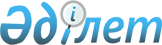 О внесении изменений в некоторые решения Тупкараганского районного маслихата
					
			Утративший силу
			
			
		
					Решение Тупкараганского районного маслихата Мангистауской области от 29 октября 2015 года № 34/233. Зарегистрировано Департаментом юстиции Мангистауской области от 02 декабря 2015 года № 2895. Утратило силу решением Тупкараганского районного маслихата Мангистауской области от 20 июля 2018 года № 22/190
      Сноска. Утратило силу решением Тупкараганского районного маслихата Мангистауской области от 20.07.2018 № 22/190 (вводится в действие по истечении десяти календарных дней после дня его первого официального опубликования).

      Примечание РЦПИ.

      В тексте документа сохранена пунктуация и орфография оригинала.
      В соответствии с Законами Республики Казахстан от 8 декабря 1993 года "Об административно-территориальном устройстве Республики Казахстан", от 23 января 2001 года "О местном государственном управлении и самоуправлении в Республике Казахстан", от 21 января 2013 года "О внесении изменений и дополнений в некоторые законодательные акты Республики Казахстан по вопросам ономастики", Тупкараганский районный маслихат РЕШИЛ:
      Сноска. Преамбула - в редакции решения Тупкараганского районного маслихата Мангистауской области от 16.05.2016 № 3/23 (вводится в действие по истечении десяти календарных дней после дня его первого официального опубликования).


      1. Внести в некоторые решения Тупкараганского районного маслихата следующие изменения:
      1) в решение от 12 сентября 2012 года № 7/45 "О дополнительном регламентировании порядка проведения мирных собраний, митингов, шествий, пикетов и демонстраций" ( зарегистрировано в Реестре государственной регистрации нормативных правовых актов за № 2163, опубликовано в газете "Аккетік арайы" 12 октября 2012 года):
      пункт 2 изложить в следующей редакции:
      "2. Настоящее решение вступает в силу со дня государственной регистрации в органах юстиции и вводится в действие по истечении десяти календарных дней после дня его первого официального опубликования.";
      в приложении:
      в пункте 2:
      слово "поселке" заменить словом "селе";
      в пунктах 3,4,5,6 внесены изменения на государственном языке, текст на русском языке не изменяется;
      2) Утратил силу решением Тупкараганского районного маслихата Мангистауской области от 17.03.2017 № 10/88 (вводится в действие по истечении десяти календарных дней после дня его первого официального опубликования).

      3) Утратил силу решением Тупкараганского районного маслихата Мангистауской области от 17.03.2017 № 10/84 (вводится в действие по истечении десяти календарных дней после дня его первого официального опубликования).


      2. Руководителю аппарата Тупкараганского районного маслихата ( Избен А.) обеспечить государственную регистрацию настоящего решения в органах юстиции, его официальное опубликование в информационно-правовой системе "Әділет" и в средствах массовой информации.
      3. Контроль за исполнением настоящего решения возложить на постоянную комиссию Тупкараганского районного маслихата по вопросам бюджета (председатель комиссии Шарипов А.).
      4. Настоящее решение вступает в силу со дня государственной регистрации в органах юстиции и вводится в действие по истечении десяти календарных дней после дня его первого официального опубликования.
      "СОГЛАСОВАНО" 
      Аким села Акшукур 
      М. Изтур 
      29 октября 2015 года
      "СОГЛАСОВАНО" 
      Аким села Баутино 
      Д. Мендиханов 
      29 октября 2015 года
      "СОГЛАСОВАНО" 
      Руководитель республиканского 
      государственного учреждения 
      "Управление государственных 
      доходов по Тупкараганскому 
      району департамента государственных 
      доходов Министерства финансов 
      Республики Казахстан" 
      Ж. Утепбергенова 
      29 октября 2015 года
      "СОГЛАСОВАНО" 
      Аким села Кызылозен 
      О. Ермекбаев 
      29 октября 2015 года
      "СОГЛАСОВАНО" 
      Аким сельского округа 
      Сайын Шапагатова 
      Ж. Акжанов 
      29 октября 2015 года
      "СОГЛАСОВАНО" 
      Аким села Таушык 
      Ш. Азирбаев 
      29 октября 2015 года
      "СОГЛАСОВАНО" 
      Руководитель государственного учреждения 
      "Тупкараганский районный отдел земельных 
      отношений" 
      И. Науханов 
      29 октября 2015 года
      "СОГЛАСОВАНО" 
      Руководитель государственного учреждения 
      "Тупкараганский районный отдел строительства" 
      К. Акыбаев 
      29 октября 2015 года
      "СОГЛАСОВАНО" 
      Аким города Форт-Шевченко 
      А. Нурдаулетов 
      29 октября 2015 года
					© 2012. РГП на ПХВ «Институт законодательства и правовой информации Республики Казахстан» Министерства юстиции Республики Казахстан
				
Председатель сессии:
А.Тасболатов
Секретарь районного
маслихата:
А.Досанова